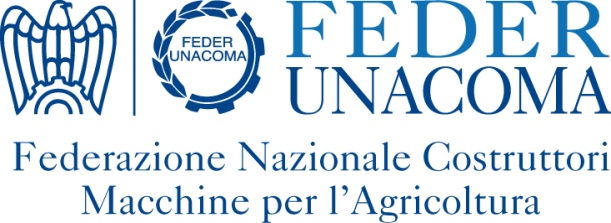 Nuovi Associati FederUnacoma  (Aprile 2021)COG Srl 73100LECCE- Viale Irlanda, 2- Tel.0832.240.991 - Fax 0832.332.791E-mail: cog@cog.it - http://www.cog.itRadiatori per olio - Radiatori per acquaOil coolers - Water coolersAssociazione di appartenenza: COMACOMPDE MASI INDUSTRIE MECCANICHE Srl89013 GIOIA TAURO RC -Prima Zona Industriale, 9 - Tel.0966.506.800 - Fax 0966.506.803E-mail: demasi@demasi.it - http://www.demasi.itScuotitrici semoventi per la raccolta di frutti pendenti - Raccoglitrici semoventi di olive Self-propelled tree shakers for hanging fruits harvesting - Self-propelled olive harvestersAssociazione di appartenenza: ASSOMASE